Vendredi, le dix-sept avril 2020.Bonjour a tous, Os explico la tarea:Seguimos aprendiendo a indicar un chemin y vamos a trabajar también los medios de transporte con la preposición (à, en ..)que lleva delante.Primero(d´abord)copia los 2 primeros cuadros y tradúcelos.Luego, (après)haz los ejercicios. Si tienes dudas, me preguntas.Un bisou.FECHA LÍMITE: JEUDI 23 AVRIL.CORREO ELÉCTRÓNICO: ramirezruizcarmen@gmail.com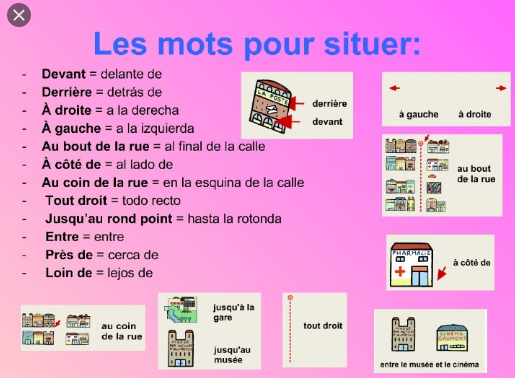 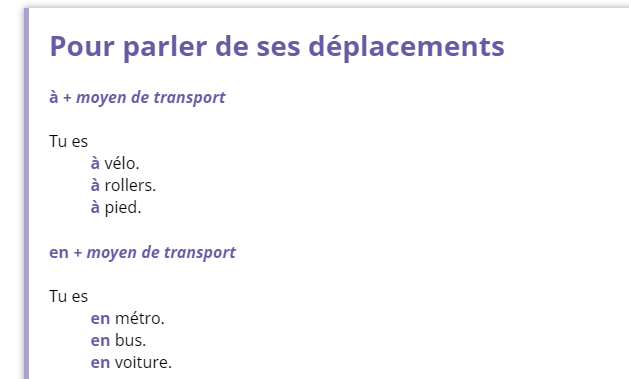 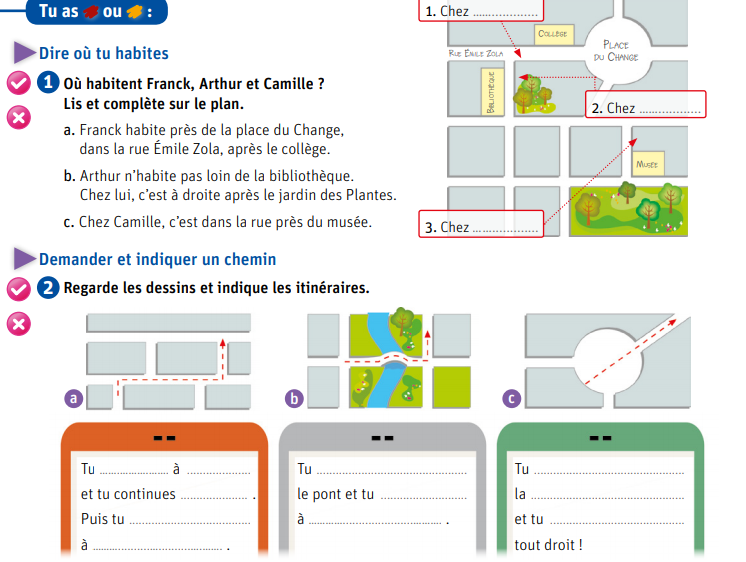 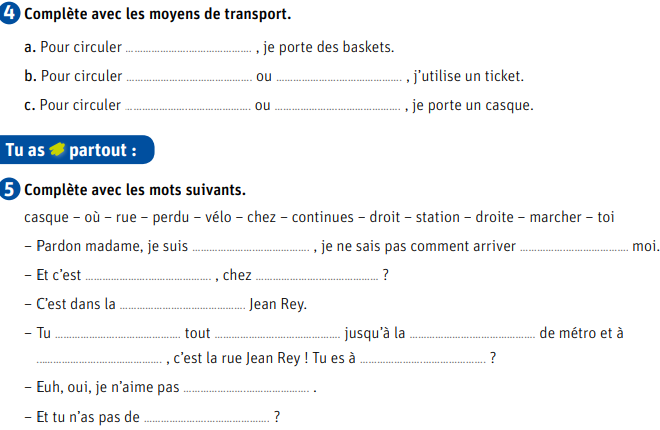 